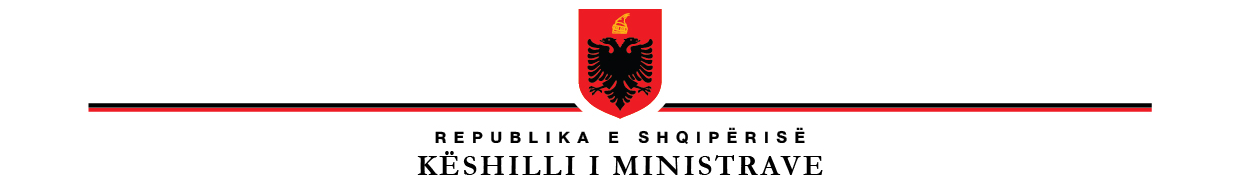 KËSHILLI KOMBËTAR I TERRITORITSEKRETARIATIRENDI I DITËSMbledhja e Këshillit Kombëtar të Territorit E Martë, më datë 26.12.2023, ora 1500 – 1600 Leje Zhvillimi për objektin: “Baza Ajrore Farkë”, me vendndodhje në Bashkinë Tiranë, me subjekt zhvillues Ministrinë e Mbrojtjes.Leje Ndërtimi për rikonstruksion të objektit: “Muzeu Historik Kombëtar”, me vendndodhje në Bashkinë Tiranë, me subjekt zhvillues Zyra Unops në Shqipëri.Leje Ndërtimi për rikonstruksion të objektit monument kulture: “Ura e Matit”, me vendndodhje në Bashkinë Kurbin, me subjekt zhvillues Ministrinë e Kulturës. Leje Ndërtimi për objektin: “Ndërtimi i institucionit për edukim dhe rehabilitim të të miturve”, me vendndodhje në Mëzez, Bashkia Tiranë, me subjekt zhvillues Ministrinë e Drejtësisë.Leje Ndërtimi për objektin: “Realizimi i murit rrethues të godinës së re të SPAK”, me vendndodhje Bashkia Tiranë, me subjekt zhvillues Prokurorinë e Posaçme kundër Korrupsionit dhe Krimit të Organizuar.Leje Ndërtimi për objektin: “Shtesë kati për Godinën e Prokurorisë Dibër”, me vendndodhje në Bashkinë Dibër, me subjekt zhvillues Prokurorinë e Përgjithshme.Leje Ndërtimi për objektin: “Ndërtimi i Nënstacionit të ri 110/20 kV”, me vendndodhje në Bashkinë Fier, me subjekt zhvillues shoqërinë Operatorin e Sistemit të Shpërndarjes (OSSH) sh.a. Leje Ndërtimi Infrastrukture për objektin: “Zgjerimi i segmentit rrugor Elbasan – Prrenjas – Qafë Thanë, Faza II”, me subjekt zhvillues Autoritetin Rrugor Shqiptar.Leje Ndërtimi për objektin: “Struktura për magazinimin e peshkut dhe shërbime 1 kat”, me vendndodhje Bashkia Sarandë, me subjekt zhvillues shoqërinë “Planet Fish & Koral Fish” sh.p.k.Leje Zhvillimi për objektin: “Impiantin gjenerues të energjisë elektrike fotovoltaike me kapacitet të instaluar 2 MW dhe veprave ndihmëse”, me vendndodhje në Zonën Bitinckë – Bilisht, qarku Korçë, me subjekt zhvillues shoqërinë “Erni Solar” sh.p.k.Leje Zhvillimi për objektin: “Ndërtimin e centralit gjenerues të energjisë elektrike fotovoltaike, me kapacitet të instaluar 2MW dhe veprave ndihmëse”, me vendndodhje në njësinë administrative Dermenas, Bashkia Fier, me subjekt zhvillues shoqërinë “G.S.K” sh.p.k.Leje Zhvillimi për objektin: “Ndërtimin e centralit gjenerues të energjisë elektrike fotovoltaike, me kapacitet të instaluar 2MW “Teksoen 1”, veprave ndihmëse dhe linja elektrike”, me vendndodhje në njësinë administrative Povelçë, Bashkia Fier, me subjekt zhvillues shoqërinë “Idi 2005” sh.p.k.Leje Ndërtimi për objektin: “Parku Fotovoltaik 5GX Energy Sol Park”, me vendndodhje në Bashkinë Lushnje, me subjekt zhvillues shoqërinë “5gx energy” sh.p.k.Leje Ndërtimi për objektin: “Ndërtimin e impiantit gjenerues të energjisë elektrike fotovoltaike, me kapacitet të instaluar 2 MW, dhe veprave ndihmëse”, me vendndodhje në Topojë, Bashkia Fier, me subjekt zhvillues shoqërinë “Fu-Gen” sh.p.k.Leje Ndërtimi për objektin: “Ndërtimi i HEC “Kamican”, me vendndodhje në përroin e Kamicanit, Bashkia Gramsh dhe Bashkia Elbasan, Qarku Elbasan”, me subjekt zhvillues shoqërinë “Idi 2005” sh.p.k.Leje Ndërtimi për objektin: “Ndërtimi i Hec “Arcova”, me vendndodhje në përroin e Arcovës, në lumin Shkumbin, Bashkia Elbasan”, me subjekt zhvillues shoqërinë “Idi 2005” sh.p.k.Leje Ndërtimi për objektin: “Ndërtimi i Hec “Bushtrica 2”, me vendndodhje në pellgun ujëmbledhës Bushtrica, Qarku Elbasan”, me subjekt zhvillues shoqërinë “Bushtrica 2017” sh.p.k.Leje Ndërtimi për objektin: “Godinë banimi, shërbimi dhe hotelerie 6, 13, 20, 27, 34 dhe 41 kat dhe 5 kate parkim nëntokë”, me vendndodhje në Rr. “Muhamed Gjollesha”, Bashkia Tiranë, me subjekte zhvilluese shoqëritë “Develalb Construction” sh.p.k dhe “Edonil Konstruksion” sh.p.k.Leje Ndërtimi për objektin: “Bofill Tower”, me vendndodhje në Bashkinë Tiranë, me subjekt zhvillues shoqërinë “Classic S & J” sh.p.k.Leje Ndërtimi për objektin: “Kompleks Multifunksional Hometown”, me vendndodhje në Bashkinë Tiranë, me subjekt zhvillues shoqërinë “Epoch Construction” sh.p.k.Leje Ndërtimi për objektin: “Godinë polifunksionale 2 – 33 kate mbitokë me 4 kate parkim nëntokë”, me vendndodhje në Bashkinë Tiranë, me subjekt zhvillues shoqërinë “Fusha” sh.p.k.Leje Ndërtimi për objektin: “Godinë rekreativo, sociale, shërbimi dhe banimi “N'Lagje” 5, 7, 10, 12, 14, 16 dhe 17 kate mbitokë me 3 kate parkimi nëntokë”, me vendndodhje në Bashkinë Tiranë, me subjekt zhvillues shoqërinë “Aulonamar” sh.p.k.Leje Zhvillimi për objektin: “Nest Tower Residence”, Strukturë shërbimi, banimi dhe hotelerie me 9 dhe 36 kate mbi tokë, me 4 kate nëntokë”, me vendndodhje në Rr. “Hysni Gerbolli”, Bashkia Tiranë, me subjekt zhvillues shoqërinë “Gjoka Konstruksion”.Leje Zhvillimi për objektin: “Objekt shërbimi dhe banimi 4-19 kate mbi tokë”, me vendndodhje në Rrugën: “Liman Kaba”, Bashkia Tiranë, me subjekt zhvillues shoqërinë “TDT & Partners” sh.p.k.Leje Zhvillimi për objektin: “Kompleks rezidencial dhe turistik “Delta Gardens”, me vendndodhje në Palasë, Bashkia Himarë”, me subjekt zhvillues shoqërinë “White Roads Hotel” sh.p.k.Leje Ndërtimi për objektin: “Resort turistik dhe rezidencial “Village Square”, me vendndodhje në Dhërmi, Bashkia Himarë”, me subjekt zhvillues shoqërinë “Seaside Construction” sh.p.k.Leje Ndërtimi për objektin: “Strukturë turistike me 2, 3 dhe 4 kate dhe 1 kat nëntokë”, me vendndodhje në Borsh, Bashkia Himarë, me subjekt zhvillues shoqërinë “The view Hotel & Resorte” sh.p.k.Leje Zhvillimi për objektin: “Ansambël Ekoturistik në Borsh, 7 Vila 2 kate”, me vendndodhje Bashkia Himarë, me subjekt zhvillues Z.Sokol Prendushi.Për ndryshimin e Lejes së Zhvillimit për objektin: “Kompleksi Turistik “Gone Perivol”, me vendndodhje në Bashkinë Himarë”, me subjekt zhvillues shoqërinë “Concord Investment” sh.p.k.Leje për miratimin e rishikimit të kushteve gjatë ndërtimit për objektin: “Kompleksi Turistik “Gone Perivol”, me vendndodhje në Bashkinë Himarë”, me subjekt zhvillues shoqërinë “Concord Investment” sh.p.k.Për disa ndryshime të Lejes së Zhvillimit për objektin: “Vlora Marina Resort dhe Hotel”, miratuar me Vendimin Nr. 27, datë 16.03.2022 të Këshillit Kombëtar të Territorit, me subjekt zhvillues shoqërinë “Marina Residences Vlorë” sh.p.k.Leje Ndërtimi për objektin: “Strukturë akomoduese rezidenciale dhe Marina Resort, Vlorë, Blloku 8 (objekti C2), me vendndodhje në Bashkinë Vlorë”, me subjekt zhvillues shoqërinë “Marina Residences Vlorë” sh.p.k.Leje Ndërtimi për objektin: “Strukturë me funksion banimi dhe shërbime 1, 2, 3, 4 kate mbi tokë, me 1 kat nëntokë”, me vendndodhje në Radhimë, Bashkia Vlorë, me subjekt zhvillues shoqërinë “Ilfa” sh.p.k.Leje Ndërtimi për objektin: “Godinë banimi dhe shërbimesh 5 kate mbi tokë, me 2 kate parkim nëntokë”, me vendndodhje në Rrugën “Riviera”, pranë zonës “Rana e hedhun”, Shëngjin, Bashkia Lezhë, me subjekt zhvillues shoqërinë “Gruppo Koni” sh.p.k.Leje Ndërtimi për objektin: “Kompleks turistik 1, 2, 3, 4 dhe 5 kate mbi tokë dhe 1 kat nën tokë “Princ Adriatik Resort”, me vendodhje në Bashkinë Lezhë”, me subjekt zhvillues shoqeritë “Prince Adriatik Resort” sh.p.k dhe “Prince Junior” sh.p.k.Për miratimin e ndryshimit të projektit gjatë ndërtimit për objektin: “Rikonstruksioni i shkollës 9-vjeçare “Emin Duraku”, me vendndodhje në Bashkinë Tiranë, me subjekt zhvillues Bashkinë Tiranë.Për miratimin e shtyrjes së afatit të Lejes së Ndërtimit për objektin: “Rikonstruksion i godinës së Inspektoriatit të Lartë të Drejtësisë”, Bashkia Tiranë, me subjekt zhvillues Inspektoriatin e Lartë të Drejtësisë.Për miratimin e shtyrjes së afatit të Lejes së Ndërtimit për objektin: “Hotel 1-6 kate dhe 1 kat parkim nëntokë”, me vendndodhje në Bashkinë Sarandë, me subjekt zhvillues Z. Angjele Lapa.Për miratimin e shtyrjes së afatit të Lejes së Ndërtimit për objektin: “Strukturë shërbimi (bujtinë) druri 1 kat dhe njësi akomoduese druri 1kat me vendodhje në fshatin Murth, njësia administrative Dajt, Bashkia Tiranë”, me zhvillues Z. Idriz Hysa.Për miratimin e ndryshimit të subjektit zhvillues të objektit: “Objekt me funksion hotel 8 kate mbi tokë dhe 2 kate parkim nëntokë “Wave Hotel”, Bashkia Durrës”.Për miratimin e ndryshimit të subjektit zhvillues për objektin: “Godinë banimi dhe shërbimesh 4-16 kate me 3 kate nëntokë, Rruga Dritan Hoxha”, Bashkia Tiranë”.Njoftim anëtarëve të Këshillit Kombëtar të Territorit mbi kërkesat për kontroll përputhshmërie të shqyrtuara nga Agjencia e Zhvillimit të Territorit, për periudhën 18.10.2023 deri më tani, sipas Vendimit Nr. 1, datë 30.07.2015 “Për përcaktimin e rregullave dhe procedurave që do të ndiqen nga Autoritetet e Zhvillimit të Territorit për shqyrtimin e kërkesave për Leje Ndërtimi deri në miratimin e Planeve të Përgjithshme Vendore”, i ndryshuar.Me respekt,Adelajda ROKAS e k r e t a r  Këshilli Kombëtar i Territorit